Temat tygodnia: 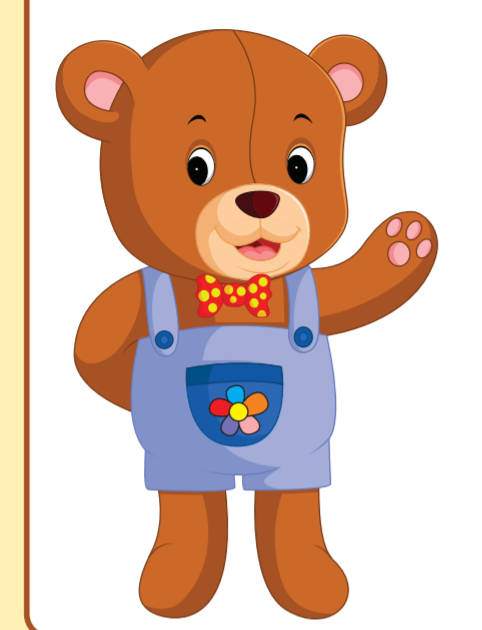 Przyjaciele Misia NormanaWTOREK: POKOCHAJ PLUSZOWEGO MISIAPrzebieg: Słuchanie wiersza pt.: „Misie” Doroty KossakowskiejMisie są przy dzieciachkiedy idą spać.I wtedy, gdy dzieckonie chce leków brać.Gdy dziecku jest smutno,to przytula misia.Wiem to od Zuzannyi jej brata Krzysia.Kiedy jest wesoło,misie też są z nami.Chętnie jedzą miodeki tort z malinami.Tańczą z laleczkami,czasem też śpiewają.A najbardziej w świecieto dzieci kochają.Rozmowa na temat wiersza:- Kiedy misie są przy dzieciach?- Co najchętniej robią misie?- Czy dzieci też kochają swoje misie?- Co najchętniej lubicie robić razem z waszymi misiami?2. „Spacer z misiem” – zabawa ruchowa .Dziecko spaceruje z misiem po pokoju w rytmie dowolnej muzyki.   Naprzerwę w muzyce zatrzymuje się i mówią rymowankę:„Wszyscy dzisiaj misie mamyWięc je mocno przytulamy!”Dziecko przytula misia, może jednocześnie szeptać im miłe słówka do uszka np.– „Bardzo Cię lubię”,– „Jesteś moim przyjacielem” itp.3.„Do czego służy miś? – rozmowa na podstawie ilustracji /Pięciolatek – Razem poznajemyświat” cz,2, s.2/.cel: kształcenie umiejętności wyodrębniania poszczególnych słów w zdaniu, tworzeniazdań, zwrócenie uwagi na poprawność wypowiedzi pod względem gramatycznym.Dziecko układa zdania do poszczególnych obrazków i dzieli je na słowa. Kładzie na stole tyle kloców, ile jest słów w zdaniu. Następnie bierze pasek papieru, który symbolizuje zdanie i tnie go na tyle części, ile jest słów w zdaniu. Układa paski przed sobą mówiąc przy tym określone słowa:np. „Dziewczynka karmi misia”.  - pierwszy pasek – „dziewczynka”- drugi pasek – „karmi”- trzeci pasek – „misia”Na koniec powtarzają całe zdanie wskazując paski.Możemy razem z dzieckiem rozwijać zdania np.- Dziewczynka karmi misia. - Mała dziewczynka karmi misia. - Mała dziewczynka karmi pluszowego misia. - Uśmiechnięta, mała dziewczynka karmi pluszowego misia.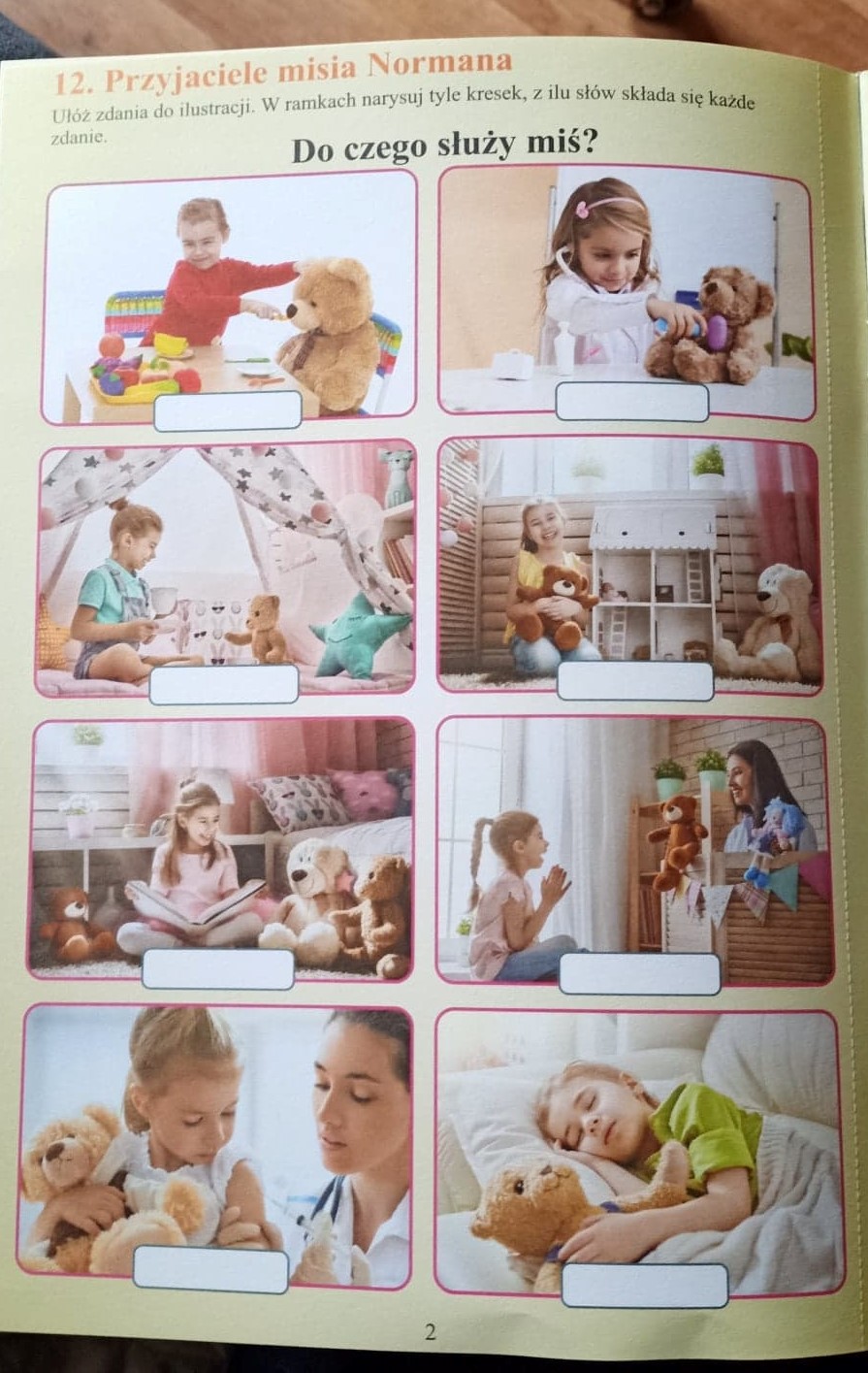 4. Ćwiczenia ruchowe z wybraną przez dziecko maskotką.- przekładanie pluszowego misia z ręki do ręki z przodu i z tyłu- przekładanie pluszowego misia z ręki do ręki nisko za plecami i wysoko nad głową- przekładanie pluszowego misia przez całe ciało z góry na dół i odwrotnie- z postawy zasadniczej unosimy raz prawą raz lewą nogę i za każdym razem przekładamy pluszowego misia  pod kolanem- w siadzie podpartym o nogach ugiętych pluszowy miś leży  między stopami. Dziecko ćwiczy na boso. Ruch: dziecko chwyta maskotkę obiema stopami i unoszą ją w górę, następnie odkładają na podłogę, ćwiczenie powtarzamy 10 razy.Ćwiczenia oddechowe:Ćwiczący pobierają 1 warstwę chusteczki higienicznej. w leżeniu tyłem kładąc chusteczkęna twarzy staramy się mocnym dmuchnięciem unieść ją w górę.Zabawa na zakończenie:5."Niedźwiadek"- zabawa ruchowo – naśladowcza.Rodzic z dzieckiem śpiewa tekst na melodię „Mam chusteczkę haftowaną” jednocześnie pokazując na misiu Jedna łapka, druga łapka (podnoszą prawą, potem lewą rękę misia)a to jest niedźwiadek. (pokazują na misia)Trzecia łapka czwarta łapka (pokazują prawa, lewą nogę misia)a to jego zadek. (odwracają misia plecami do innych i pokazują zadek)Lubi miodek, kocha miodek (masują brzuszek misia prawą i lewą ręką)Wybiera go pszczółkom (pokazują wybieranie miodu)Jedną łapką, drugą łapką (podnoszą prawą, lewą rękę misia)Albo pije rurką (naśladują trzymanie rurki i picie prze nią).